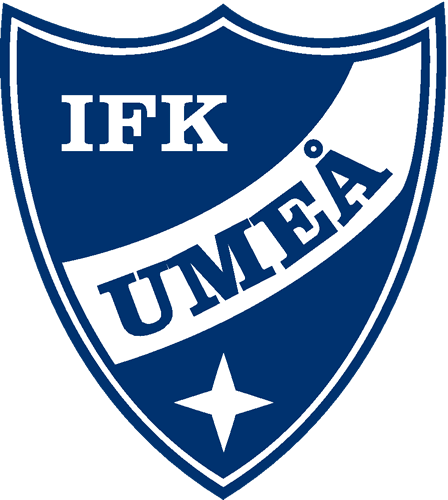 VOF-CUP  i skidorientering med introduktion för nybörjare 4/2 2018   IFK Umeå hälsar välkommen till deltävling i VOF-cupen i skidorientering söndag 4/2 2018.Tävlingsplats: Nydala skidstadionOmbyte: 	    Finns inomhus.Spår:               Ett bitvis tätt spårsystem kört med skoter, men även konstsnöspår och hundspår som är körda med pistmaskin.Klassindelning:    HD 12		Öppen 3 HD 14		Öppen 5HD 16		Öppen 8HD 21		HD 40HD 60Anmälan:	 Anmälningstiden går ut torsdag kväll 1/2. Anmälan görs på Eventor.Avgifter: 	Vuxna 150 kr, ungdom 75 kr. Gratis för alla nybörjare! Direktanmälan möjlig fram till start. Orienteringsklubbar faktureras, andra deltagare betalar kontant på tävlingsdagen. Första start   Kl. 11.00. Lottad startlista med individuell start. Vid ”orättvisa förhållanden” som   vid mycket nysnö blir det gemensam start strax efter kl. 11. Öppna banor startar 11.00-11.30.Stämpling:  	Sportident. Den tävlande startstämplar själv. Kom ihåg inläsning av brickan efter målgång! Stämpelbricka kan hyras.Fika:	Vi bjuder alla nybörjare och ungdomar på fika.Introduktion för nybörjare: Vi kommer att ha instruktörer och kartställ för ungdomar och nybörjare som inte åkt skidorientering förut mellan 11.00 och 12.00.Fasta kontroller: IFK Umeå och Umeå OK kommer i vinter att ha ”fasta kontroller” på fyra olika kartor, med början på Nydala i februari.Banläggare: Pär NorénTävlingsledare: Hans- Erik Carlborg